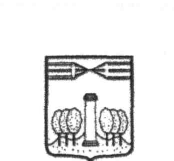 НАЧАЛЬНИК УПРАВЛЕНИЯ ОБРАЗОВАНИЯАДМИНИСТРАЦИИ КРАСНОГОРСКОГО МУНИЦИПАЛЬНОГО РАЙОНА МОСКОВСКОЙ ОБЛАСТИ ___________________________________________________________________________________________________________________143400, Московская область, г.Красногорск, ул.Кирова, д.7-Ател/факс: 563-89-46, E-mail: obrkrasn@yandex.ruП Р И К А ЗОт 07.11.2014 №747Об организации независимой системы оценки качества работы муниципальных организаций, оказывающих социальные услуги в сфере образования в Красногорском муниципальном районеВо исполнение Указа Президента Российской Федерации от 07 мая 2012г. №597 «О мероприятиях по реализации государственной социальной политики», постановления Правительства Российской Федерации от 30 марта 2013г. №286 «О формировании независимой системы оценки качества работы организаций, оказывающих социальные услуги», Письма Минобрнауки РФ АП–113/02 от 04 февраля 2013г. «О реализации мероприятий по независимой системе оценки качества образования (Пункт 1 «к» Указа Президента РФ от 7 мая 2012 г. №597)» ПРИКАЗЫВАЮ:Определить отдел качества и развития образования (А.А.Сперанская) Управления образования администрации Красногорского муниципального района ответственным подразделением за координацию работы по формированию независимой системы оценки качества работы муниципальных организаций, оказывающих социальные услуги в сфере образования.Определить МКУПДО «Красногорский методический центр» (А.Л.Садекова) оператором, ответственным за проведение независимой  оценки качества работы муниципальных организаций, оказывающих социальные услуги в сфере образования.Создать при Управлении образования Общественный совет по проведению  независимой оценки качества работы муниципальных организаций, оказывающих социальные услуги в сфере образования (далее - Общественный совет).Утвердить: - Положение о формировании независимой системы оценки качества работы организаций в сфере образования на территории Красногорского муниципального района (Приложение 1);- Положение об Общественном совете (Приложение 2);- Состав Общественного совета (Приложение 3);- План мероприятий по формированию независимой системы оценки качества работы муниципальных организаций, оказывающих социальные услуги в сфере образования (Приложение 4). Членам Общественного совета на первом заседании избратьиз своего состава председателя и секретаря Общественного совета.Контроль за исполнением приказа возложить на заместителя начальника Управления образования Каргину Т.С.Начальник Управления образования                                                Т.В.ШвейницПриложение 1 к приказу начальникауправления образования от 07.11.2014г. №747 Положениео формировании независимой системы оценки качестваработы организаций в сфере образованияна территории Красногорского муниципального районаI. Общие положенияНастоящее Положение определяет порядок формирования независимой системы оценки качества работы муниципальных организаций, подведомственных Управлению образования администрации Красногорского муниципального района, оказывающих социальные услуги в сфере образования, в целях повышения качества работы этих организаций (далее - Положение).Положение разработано в соответствии с:- Указом Президента Российской Федерации от 07.05.2012г. №597 «О мероприятиях по реализации государственной социальной политики»;- Федеральным законом от 29.12. 2012г. №273-ФЗ «Об образовании в Российской Федерации» (ст.95»Независимая оценка качества образования»);- Постановлением Правительства Российской Федерации от 05.08.2013г. №662 «Об осуществлении мониторинга системы образования»;- Распоряжением Правительства Российской Федерации от 30.03.2013г. №487-р  «О плане мероприятий по формированию независимой системы оценки качества работы организаций, оказывающих социальные услуги, на 2013-2015 годы»; - Государственной программой Российской Федерации «Развитие образования» на 2013-2020 годы, утвержденной постановлением Правительства Российской Федерации от 15.04. 2014г. №295; - Приказом Минобрнауки России от 14.06.2013г. №462 «Об утверждении порядка проведения самообследования образовательной организации»;3. Основным координатором и куратором работ по организации системы независимой оценки качества работы организаций, оказывающих социальные услуги в сфере образования, является отдел качества и развития образования Управления образования администрации Красногорского муниципального района.4. Оценка качества работы муниципальных организаций, оказывающих социальные услуги в сфере образования (далее - муниципальные организации), организуется и проводится специально сформированным для этой цели Общественным советом по проведению независимой оценки качества работы муниципальных организаций (далее - Общественный совет).5. Результаты независимой оценки качества (далее - НОК) как источник объективной и достоверной информации о качестве образовательных услуг могут использовать:● муниципальные организации;● Управление образования администрации Красногорского муниципального района;● органы государственно-общественного управления образованием;● учредитель образовательных организаций;● обучающиеся и их родители (законные представители);● научные и методические организации;● общественные организации (объединения);● средства массовой информации;● иные граждане и организации, заинтересованные в оценке качества образованияII. Цель и основные задачи независимой системы оценки качестваработы организаций в сфере образования6. Целью муниципальной независимой системы оценки качества работы организаций в сфере образования на территории Красногорского муниципального района (далее – МНСОКО) является получение и распространение достоверной информации о состоянии и результатах образовательной деятельности, тенденциях изменения качества дошкольного, общего, дополнительного образования детей и причинах, влияющих на его уровень, для формирования информационной основы принятия управленческих решений.7. Основными задачами МНСОКО являются:● определение перечня критериев качества образования;● осуществление оценки качества образования и образовательных достижений обучающихся по уровням дошкольного, общего, дополнительного образования детей, включая независимую оценку, общественную и педагогическую экспертизу;● оценка условий осуществления образовательной деятельности по уровням дошкольного, общего, дополнительного образования детей;● оценка результативности педагогической и управленческой деятельности в муниципальной системе образования для повышения эффективности управления на основе системного (сравнительного) анализа;● формирование экспертного сообщества, участвующего в различных формах профессиональной и независимой оценки качества образования;● информационное, методическое и техническое сопровождение процедур оценки качества образования;● информирование населения о качестве образования.II. Организация работы по обеспечению независимой системы оценки качества работы организаций, оказывающих социальные услуги в сфере образования8. Участниками независимой системы оценки качества работы муниципальных организаций являются:1) Управление образования администрации Красногорского муниципального района;2) Общественный совет;3) МКУПДО «Красногорский методический центр»,4) муниципальные образовательные организации,5) организации и отдельные эксперты, осуществляющие процедуры независимой оценки качества образования.9. Управление образования администрации Красногорского муниципального района: 1) формирует модель МНСОКО; координирует деятельность Общественного совета;2) вносит на рассмотрение Общественного совета предложения по планам мероприятий, направленных на проведение независимой оценки качества образования, в том числе рейтингов; разрабатывает с учетом предложений Общественного совета техническое задание по проведению НОК;3) оказывает содействие в проведении мониторинговых, контрольно-оценочных процедур социологических исследований по вопросам качества образования;4) организует ведение и предоставление сведений на основе действующих баз данных; организует сбор образовательной статистики;5) осуществляет изучение результатов оценки качества работы муниципальных организаций и рейтингов их деятельности;6) направляет муниципальным организациям предложения об улучшении качества их работы, подготовленные с учетом изучения результатов оценки качества работы муниципальных организаций и рейтингов их деятельности;7) рассматривает информацию о выполнении планов мероприятий по улучшению качества работы муниципальных организаций, а также возможность поощрения муниципальных организаций, определенных лучшими по итогам рейтинга.8) координирует деятельность по созданию условий для обеспечения информационной открытости муниципальных образовательных организаций;9) обеспечивает подготовку и размещение в открытом доступе на официальных электронных ресурсах в сети Интернет информации по показателям деятельности муниципальной системы образования, публичного доклада, в том числе содержащей описание результатов независимой оценки качества образования.10. Общественный совет при организации деятельности по независимой оценке качества работы муниципальных организаций руководствуется в своей работе законодательством Российской Федерации, Московской области, положением об Общественном совете, настоящим положением.Общественный совет при организации НОК:1) определяет стратегию проведения независимой оценки качества образования;2) определяет перечень муниципальных организаций, в отношении которых проводится НОК;3) проводит НОК; устанавливает при необходимости дополнительные критерии НОК;4) готовит предложения по улучшению качества услуг, предоставляемых муниципальными организациями;5) оказывает содействие деятельности рейтинговых агентств, организаций и отдельных экспертов, осуществляющих оценочные процедуры, социологические исследования при реализации процедур НОК.11. МКУПДО «Красногорский методический центр» обеспечивает:1) информационно-методическое сопровождение МНСОКО;2) сбор и обобщение данных, полученных в ходе НОК, ведение и совершенствование баз данных, формирование новых баз данных;3) разработку методики и инструментария проведения НОК, в том числе анкет для сбора контекстной информации;4) анализ данных и подготовку рекомендаций по повышению качества образования, эффективности работы муниципальных организаций.12. Муниципальные организации:1) обеспечивают сбор информации по показателям деятельности, подготовку публичных докладов и размещение их в открытом доступе на официальных электронных ресурсах образовательных организаций в информационно-коммуникационной сети Интернет;2) предоставляют в открытом доступе в сети Интернет отчет о результатах самообследования, а также информацию о своей деятельности в соответствии с действующим законодательством Российской Федерации;3) по результатам участия в процедурах независимой оценки качества образования разрабатывают, согласовывают с Управлением образования администрации Красногорского муниципального района и утверждают планы мероприятий по улучшению качества работы образовательных организаций;4) используют результаты НОК для решения задач, отраженных в основной образовательной программе (программах) организации, а также с целью повышения эффективности деятельности, достижения результатов освоения образовательных программ, соответствующих требованиям федеральных государственных образовательных стандартов;5) обеспечивают открытость и доступ к всесторонней информации об осуществлении независимой оценки качества образования на всех ее этапах;6) могут принимать участие в общероссийских, международных сопоставительных мониторинговых исследованиях.13. Организации и отдельные эксперты, осуществляющие процедуры независимой оценки качества образования:1) формируют перечень показателей деятельности образовательных организаций, предлагаемых для оценки, предложения по периодичности, механизмам получения информации; участвуют в формировании информационных запросов пользователей МНСОКО;2) разрабатывают порядок проведения оценочных процедур, контрольно-измерительные инструменты, методики и другие инструменты, с помощью которых организуется работа по проведению независимой оценки качества работы;3) анализируют полученные результаты оценочных процедур, по итогам анализа формируют рекомендации по дальнейшему развитию образовательных организаций, муниципальной образовательной системы;4) разрабатывают методологию и проводят рейтингование образовательных организаций, другие оценочные процедуры;5) проводят по заказу образовательных организаций экспертизу качества работы - систематический, независимый и документированный процесс, экспертная оценка качества работы образовательной организации, ее подразделения, реализуемых ею отдельных образовательных программ на основе представленных материалов и установление соответствия объекта исследования определенным и согласованным критериям оценки;7) участвуют в разработке или разрабатывают электронную среду для организации оценочных процедур с целью повышения эффективности и прозрачности этих процедур;8) готовят аналитические справки, доклады о состоянии образования на основе проведенных оценочных процедур.III. Использование инструментов независимойоценки качества работы организаций, оказывающихсоциальные услуги в сфере образования14. Процедуры НОК должны способствовать:-развитию конкурентной среды;-выявлению и распространению подтвердивших свою результативность моделей организации образовательного процесса;-сохранению и развитию при сохранении единого образовательного пространства разнообразия образовательных программ.15. Информация, полученная в результате НОК, подлежит анализу и интерпретации для принятия управленческих решений. Информация общего доступа размещается на официальном сайте Управления образования администрации Красногорского муниципального района.Информирование заинтересованных сторон о качестве образования  осуществляется через Публичный доклад Управления образования администрации Красногорского муниципального района.Приложение 2 к приказу начальникауправления образования от 07.11.2014г. №747 Положение об Общественном совете по проведению независимой оценки качества работы муниципальных организаций, оказывающих социальные услуги в сфере образования на территории Красногорского муниципального районаОбщие положения1. Настоящее Положение определяет основные задачи, права, порядок формирования и порядок деятельности Общественного совета по проведению независимой оценки качества работы муниципальных организаций, оказывающих социальные услуги в сфере образования на территории Красногорского муниципального района (далее – Общественный совет).2. Общественный совет создается в целях: обеспечения условий и качества проведения независимой оценки качества; повышения качества работы муниципальных учреждений, оказывающих услуги населению в сфере образования;повышения открытости и доступности информации о деятельности организаций, оказывающих услуги населению в сфере образования;обеспечения взаимодействия Управления образования администрации Красногорского муниципального района (далее – Управление образования) с общественными организациями, иными некоммерческими организациями, экспертами по вопросам повышения качества работы организаций.3. Общественный совет в своей деятельности руководствуется Конституцией Российской Федерации, федеральными конституционными законами, федеральными законами, Указами и распоряжениями Президента Российской Федерации, постановлениями и распоряжениями Правительства Российской Федерации, иными нормативными правовыми актами Российской Федерации, законами Московской области, иными нормативными правовыми актами Московской области, Красногорского муниципального района, а также настоящим Положением.II. Основные задачи Общественного совета4. Основными  задачами Общественного совета являются:4.1. формирование перечня организаций, оказывающих услуги населению в сфере образования, для проведения оценки качества их работы на основе изучения результатов общественного мнения;4.2. определение критериев эффективности работы организаций, оказывающих услуги населению в сфере образования, которые характеризуют:открытость и доступность информации об организации, осуществляющей образовательную деятельность;комфортность условий и доступность получения услуг, в том числе для граждан с ограниченными возможностями здоровья;доброжелательность, вежливость и компетентность работников организации, оказывающей услуги населению в сфере образования;удовлетворенность качеством образовательной деятельности организации, оказывающей услуги населению в сфере образования.4.3. установление порядка оценки качества работы организации, оказывающей услуги населению в сфере образования, на основании определенных критериев эффективности работы организаций, оказывающих услуги населению в сфере образования;4.4. организация работы по выявлению, обобщению и анализу общественного мнения и рейтингов о качестве работы организаций, оказывающих услуги населению в сфере образования, в том числе сформированных общественными организациями, профессиональными сообществами и иными экспертами;III. Права Общественного совета5. Общественный совет имеет право:5.1. направлять в Управление образованияинформацию о результатах оценки качества работы организаций, оказывающих услуги населению в сфере образования;предложения по организации оценки качества работы организаций, оказывающих услуги населению в сфере образования, а также об улучшении качества их работы и доступа к информации, необходимой для лиц, обратившихся за предоставлением услуг;5.2. запрашивать в установленном порядке у Управления образования информацию, необходимую для работы Общественного совета;IV. Порядок формирования Общественного совета6. Общественный совет формируется на основе добровольного участия граждан в его деятельности.7. Количественный состав Общественного совета составляет не менее 5 и не более 9 человек.8. Персональный состав Общественного совета формируется Управлением образования из числа представителей общественных организаций, профессиональных сообществ, средств массовой информации, специализированных рейтинговых агентств и иных экспертов.Состав Общественного совета утверждается приказом начальника Управления образования.При формировании персонального состава Общественного совета должно быть обеспечено отсутствие конфликта интересов. 9. Члены Общественного совета осуществляют свою деятельность на общественных началах.10. Член Общественного совета может выйти из состава Общественного совета на основании письменного заявления.11. Член Общественного совета может быть исключен из состава Общественного совета по решению Общественного совета в случаях, если он не участвовал в работе Общественного совета более 6 месяцев непрерывно.12. Состав Общественного совета подлежит ротации не реже одного раза в три года на основании оценки работы членов Общественного совета. Порядок оценки работы членов Общественного совета и порядок ротации состава Общественного совета определяется Управлением образования.V. Порядок работы Общественного совета13. На первом заседании Общественного совета из его состава избираются председатель Общественного совета, заместитель председателя Общественного совета, секретарь Общественного совета..14. Председатель Общественного совета:утверждает план работы, повестку заседания и список лиц, приглашенных на заседание Общественного совета;организует работу Общественного совета и председательствует на его заседаниях;подписывает протоколы заседаний и другие документы, исходящие от Общественного совета;взаимодействует с руководством Управления образования по вопросам реализации решений Общественного совета;осуществляет иные полномочия по обеспечению деятельности Общественного совета.15. Заместитель председателя Общественного совета:председательствует на заседаниях Общественного совета в случае отсутствия председателя Общественного совета;участвует в организации работы Общественного совета и подготовке планов работы Общественного совета.16. Секретарь Общественного совета:ведет протокол заседания Общественного совета;уведомляет членов Общественного совета о дате и времени предстоящего заседания;готовит проекты решений Общественного совета и иных документов, исходящих от Общественного совета;взаимодействует со структурными подразделениями Управления образования, организацией - оператором по вопросам организационно-технического и информационного сопровождения деятельности Общественного совета.17. Члены Общественного совета имеют право:вносить предложения по формированию повестки заседаний Общественного совета;вносить предложения в план работы Общественного совета;участвовать в подготовке материалов к заседаниям Общественного совета;высказывать особое мнение по вопросам, рассматриваемым на заседаниях Общественного совета;вносить предложения по вопросу формирования экспертных и рабочих групп, создаваемых Общественным советом;осуществлять иные полномочия в рамках деятельности Общественного совета.18. Общественный совет осуществляет свою деятельность в соответствии с планом своей работы, утвержденным председателем Общественного совета.19. Основной формой деятельности Общественного совета являются заседания.20. Очередные заседания Общественного совета проводятся не реже одного раза в полугодие в соответствии с планом работы Общественного совета.21. Внеочередное заседание Общественного совета проводится по решению председателя Общественного совета.22. Члены Общественного совета лично участвуют в заседаниях Общественного совета.23. Заседание Общественного совета считается правомочным, если в нем участвуют не менее половины членов Общественного совета.24. Решения Общественного совета по вопросам, рассматриваемым на его заседаниях, принимаются открытым голосованием простым большинством голосов.25. При равенстве голосов членов Общественного совета голос председателя Общественного совета (его заместителя в случае отсутствия председателя) является решающим.26. Решения, принятые на заседаниях Общественного совета, оформляются протоколом заседания Общественного совета.27. Члены Общественного совета, не согласные с принятыми на заседании решениями, могут письменно изложить свое особое мнение, которое приобщается к протоколу заседания.28. В заседаниях Общественного совета могут участвовать иные лица, не являющиеся членами Общественного совета, без права голоса по решению Общественного совета.29. Общественный совет вправе создавать экспертные и рабочие группы по различным вопросам в установленной сфере деятельности.VI. Заключительные положения30. Информация о решениях, принятых Общественным советом, размещается на официальном сайте Управления образования в сети Интернет не позднее чем через 10 дней после принятия указанных решений.Приложение 4 к приказу начальникауправления образования от 07.11.2014г. №747 ПЛАНмероприятий по формированию независимой системы оценки качества работы муниципальных организаций, оказывающих социальные услуги в сфере образования на территории Красногорского муниципального района на 2014 – 2016 годы№Наименование мероприятияРезультатСрок реализацииОтветственные12345Создание общественного совета при управлении образованияРаспорядительные акты управления образованияНоябрь 2014Отдел качества и развития образования УООпределение муниципальных образовательных организаций для участия в независимой оценке качества работы Формирование перечняРешение общественного советаДекабрь 2014, ежегодноОбщественный совет, отдел качества и развития образования УОФормирование рейтинга эффективности деятельности муниципальных образовательных учреждений Результаты мониторингадо 10 февраля ежегодноОтдел общего образования и воспитания УОУтверждение порядка проведения независимой оценки качества работы организаций, включающей:- определение критериев и показателей оценки;- методику их расчета;- методы сбора и обработки информации;- методику проведения мониторинга, составления рейтинговРешение общественного советаСентябрь-октябрь2015Общественный советОператор- МКУПДО КМЦРазработка технического задания для организации независимой оценки качества (НОК)В соответствии с планом проведения НОКУправление образования, Общественный советОпределение критериев независимой оценки качества (дополнительно к установленным)Решение общественного советаПри необходимостиОбщественный советРазработка модели муниципальной системы оценки качества образованияМай 2015Отдел качества и развития образования УОРазработка Положения о портфолио Муниципального образовательного учрежденияПоложениеИюль 2015Отдел качества и развития образования УООрганизация работы с открытыми источниками информации о качестве работы организаций (официальный сайт и другие официальные сайты в сети «Интернет», средствах массовой информации, прочие открытые источники информации)Аналитическая информациярегулярноОбщественный совет, Оператор- МКУПДО КМЦСбор дополнительной информации, необходимой для проведения независимой оценки качества работы организаций Информационные материалыОбщественный совет, Оператор- МКУПДО КМЦОбсуждение итогов мониторинга качества работы организаций и результатов рейтингов их деятельности. Подготовка отчетов с рекомендациями и предложениями по улучшению качества работы организацийРешения общественного советаОбщественный советРазмещение на официальном сайте управления образования информации о проведении независимой оценки качества деятельности ООИнформация на официальных сайтахРегулярноОтдел качества и развития образования УО Разработка и утверждение методических рекомендаций по проведению независимой оценки качества работы муниципальных организаций, оказывающих  услуги в сфере образованияРешение общественного советаОктябрь 2015МКУПДО КМЦОрганизация семинаров-совещаний, круглых столов с участием общественных организаций, профессиональных сообществ, социально ориентированных некоммерческих организаций по вопросу внедрения независимой системы оценки качества работы организаций Размещение информации в СМИ2 раза в годУправление образованияОрганизационно-техническое обеспечение работы общественного совета по проведению независимой оценки качества работы организацийПостоянноОператор- МКУПДО КМЦРазработка и исполнение Плана мероприятий по улучшению качества работы образовательных организацийПланПо результатам участия в процедурах независимой оценкиОбразовательные организации 